проект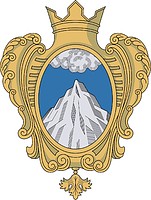 Совет Депутатов муниципального образования  Копорское сельское поселение Ломоносовского района Ленинградской областитретий созывРЕШЕНИЕ ___ февраля 2024 г.                                                                                  № ____ «О внесении изменения в решение Совета депутатов№33 от 27 сентября 2021г. «Об утверждении   положенияо муниципальном контроле в сфере благоустройства на территории муниципального образования Копорское сельское поселение»»На основании Федерального закона  №131 –ФЗ от 06.10.2003г. «Об общих принципах организации местного самоуправления в Российской Федерации», ч.4 ст.39 Федерального закона от 31.07.2020 N 248-ФЗ (ред. от 06.12.2021) «О государственном контроле (надзоре) и муниципальном контроле в Российской Федерации», Устава муниципального образования Копорское сельское поселение Ломоносовского района Ленинградской области, Совет депутатов муниципального образования Копорское сельское поселение Ломоносовского района Ленинградской областиР Е Ш И Л:Дополнить Положение о муниципальном контроле в сфере благоустройства на территории муниципального образования Копорское сельское поселение:пунктом 4.3.5. «Плановые контрольные мероприятия при отсутствии объектов контроля на территории поселения не проводятся».Дополнить приложение 2 Положения о муниципальном контроле в сфере благоустройства на территории муниципального образования Копорское сельское поселение: «Перечень индикаторов риска нарушения обязательных требований при осуществлении муниципального контроля в сфере благоустройства на территории муниципального образования Копорское сельское поселение.   Индикаторами риска нарушения обязательных требований при осуществлении муниципального контроля в сфере благоустройства на территории муниципального образования Копорское сельское поселение являются:  1) выявление признаков ненадлежащего содержания и уборки объектов благоустройства и придомовой территории;  2) выявление признаков ненадлежащего использования территории общего пользования;  3) выявление признаков нарушения содержания и выгула домашних животных;  4) не проведение мероприятий по предотвращению распространения и уничтожению борщевика Сосновского;  5) поступление в орган муниципального контроля от органов государственной власти, органов местного самоуправления, юридических лиц, общественных объединений, граждан, из средств массовой информации сведений о действиях (бездействии), которые могут свидетельствовать о наличии нарушения Правил благоустройства территории муниципального образования Копорское сельское поселение и риска причинения вреда (ущерба) охраняемым законом ценностям;6) отсутствие у органа муниципального контроля информации об исполнении в установленный срок предписания об устранении выявленных нарушений обязательных требований, выданного по итогам контрольного мероприятия.3.Настоящее Решение подлежит официальному опубликованию (обнародованию) и размещению на официальном сайте муниципального образования Копорское сельское поселение копорское.рф. и вступает в силу со дня официального опубликования (обнародования).Глава муниципального образованияКопорское сельское поселение:                                         		А.В. Дикий